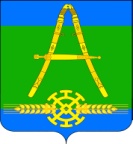 АДМИНИСТРАЦИЯ АЛЕКСАНДРОВСКОГО СЕЛЬСКОГО ПОСЕЛЕНИЯ УСТЬ-ЛАБИНСКОГО РАЙОНАР А С П О Р Я Ж Е Н И Еот 23.03.2023 г.  					                                                   № 34-рхутор АлександровскийО назначении ответственного должностного лица, осуществляющего предотвращение и пресечение самовольного строительства на территории Александровского сельского поселения Усть-Лабинского районаВ соответствии с распоряжением главы администрации (губернатора) Краснодарского края от 21 декабря 2018 года № 352-р«О мерах по предотвращению и пресечению самовольного строительства на территории Краснодарского края» (далее - распоряжение), в целях оперативного осуществления мониторинга:1. Назначить Локтионову Яну Игоревну ответственным должностным лицом администрации Александровского сельского поселения Усть-Лабинского района, осуществляющим предотвращение и пресечение самовольного строительства на территории Александровского сельского поселения Усть-Лабинского района.2. Направлять сведения, в управление архитектуры и градостроительство муниципального образования Усть-Лабинский район, указанные в подпунктах 1,2 пункта 2 распоряжения № 352- р, а именно:ежемесячно, до 1-го числа направлять актуализированный реестр объектов самовольного строительства на территории поселения (приложение № 2);ежеквартально, до 1-го числа, следующего за отчетным кварталом, направлять отчет о проделанной работе по выявлению и пресечению самовольного строительства (приложение № 1);- фотографии выявленного объекта самовольного строительства.3.Контроль за исполнением настоящего распоряжения возложить на исполняющего обязанности главы Александровского сельского поселения Усть-Лабинского района.4.Распоряжение вступает в силу со дня его подписания.Исполняющий обязанностиглавы Александровского сельского поселенияУсть-Лабинского района                                                                        Е.В. СлесаренкоЛИСТ СОГЛАСОВАНИЯпроекта распоряжения администрации Александровского сельского поселения Усть-Лабинского района от 23.03.2023 г. № 34-р«О назначении ответственного должностного лица, осуществляющего предотвращение и пресечение самовольного строительства на территории Александровского сельского поселения Усть-Лабинского района»Проект согласован:Проект подготовлен:ЗАЯВКА К РАСПОРЯЖЕНИЮНаименование вопроса: «О назначении ответственного должностного лица, осуществляющего предотвращение и пресечение самовольного строительства на территории Александровского сельского поселения Усть-Лабинского района»Распоряжение разослать:1. В дело – 1 экз.;2. В общий отдел-1 экз.;23.03.2023 годСпециалист 2 категории общего отдела администрации Александровского сельского поселения Усть-Лабинского районаЯ.И. ЛоктионоваВедущий специалист общего отдела администрации Александровского сельского поселения Усть-Лабинского районаЕ.В. СлесаренкоВедущий специалист общего отдела администрации Александровского сельского поселения Усть-Лабинского районаЕ.В. Слесаренко